Reception Homework W/B 14/1/19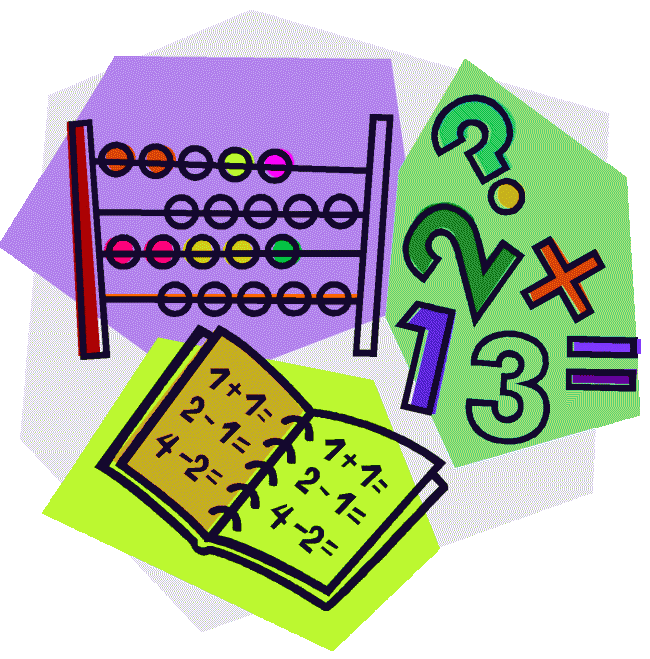 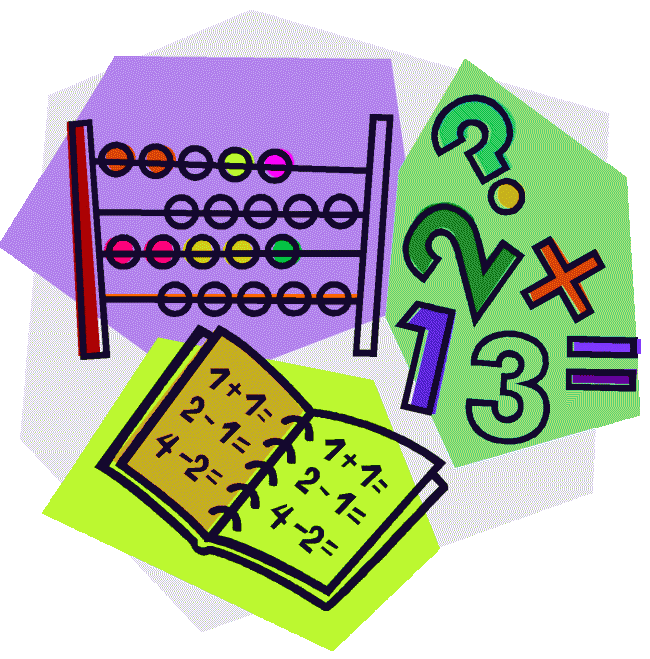 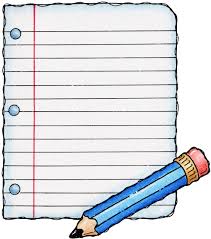 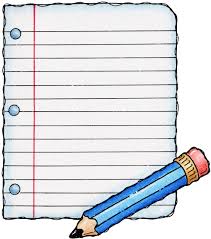 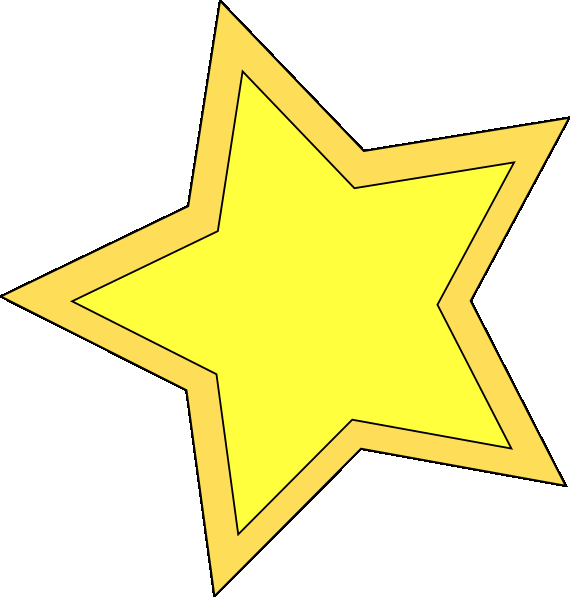 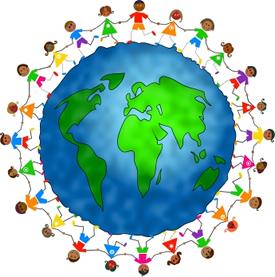 